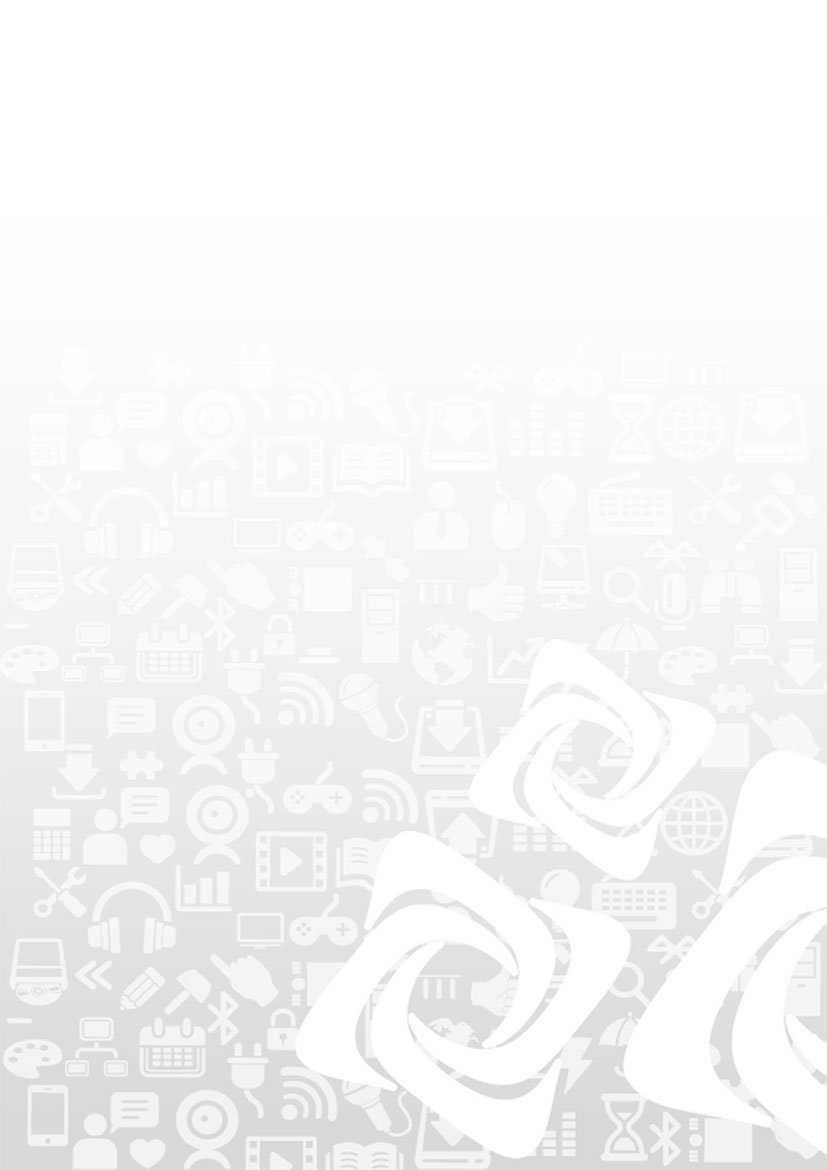 	ОГКУ ЦЗН города Саянска  информируетОбучение граждан в рамках федерального проекта «Содействие занятости» национального проекта «Демография»           В 2022 году на Единой цифровой платформе в сфере занятости и трудовых отношений «Работа в России» реализуется программа «Обучение граждан в рамках федерального проекта «Содействие занятости» национального проекта «Демография».            Цель программы – содействие занятости отдельных категорий граждан путем организации профессионального обучения, дополнительного профессионального образования для приобретения или развития имеющихся знаний, компетенций и навыков, обеспечивающих конкурентоспособность и профессиональную мобильностьна рынке труда.Участниками Программы могут быть следующие категории граждан:граждане в возрасте 50 лет и старше, граждане предпенсионного возраста;женщины, находящиеся в отпуске по уходу за ребенком до достижения им возраста 3 лет; женщины, не состоящие в трудовых отношениях и имеющие детей дошкольного возраста в возрасте от 0 до 7 лет включительно;безработные граждане, зарегистрированные в органах службы занятости;работники, находящиеся под риском увольнения, включая введение режима неполного рабочего времени, простой, временную приостановку работ, предоставление отпусков, без сохранения заработной платы, проведение мероприятий по высвобождению работников;молодежь в возрасте до 35 лет включительно, относящаяся к категориям:- граждан, которые с даты окончания военной службы по призыву не являются занятыми в соответствии с законодательством о занятости населения в течение 4 месяцев и более;- граждан, не имеющих среднего профессионального или высшего образования и не обучающихся по образовательным программам среднего профессионального или высшего образования (в случае обучения по основным программам профессионального обучения);- граждан, которые с даты выдачи им документа об образовании и (или) о квалификации не являются занятыми в соответствии с законодательством о занятости населения в течение 4 месяцев и более;- граждан, находящихся под риском увольнения (планируемых к увольнению в связи с ликвидацией организации либо прекращением деятельности индивидуальным предпринимателем, сокращением численности или штата работников организации, индивидуального предпринимателя и возможным расторжением трудовых договоров);- граждан, завершающих обучение по образовательным программам среднего профессионального или высшего образования в текущем календарном году (за исключением получивших грант на обучение или обучающихся по договорам о целевом обучении), обратившихся в органы службы занятости, для которых отсутствует подходящая работа по получаемой профессии (специальности).           Данная программа рассчитана на период до 2024 года. Обучение проводится за счет средств федерального бюджета. Перечень профессиональных программ, профессий и специальностей представлен на Единой цифровой платформе в сфере занятости и трудовых отношений «Работа в России».           Выбор направлений подготовки включает профессии и специальности, востребованные на рынке труда, а также предполагающие организацию собственного бизнеса. Средний период обучения составляет 1,5 месяца.          Граждане, желающие принять участие в проекте, подают заявку на Единой цифровой платформе «Работа России» и в течение 3 рабочих дней с даты подачи заявления о прохождении обучения обращаются в органы службы занятости для представления документов, подтверждающих соответствие категории участия в мероприятиях по обучению, и подачи заявления о получении государственной услуги по профессиональной ориентации.Дополнительную информацию можно получить в Центре занятости населениягорода Саянска по телефонам 8 (39553)5-40-40, 5-97-65, 89915421155Viber +89915421155, эл.почта : czn_sayansk@mail.ru,на сайте Единой цифровой платформе в сфере занятости и трудовых отношений «Работа в России»  https://trudvsem.ru.